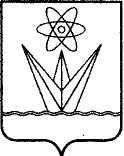 АДМИНИСТРАЦИЯЗАКРЫТОГО АДМИНИСТРАТИВНО – ТЕРРИТОРИАЛЬНОГО ОБРАЗОВАНИЯ  ГОРОДА ЗЕЛЕНОГОРСКА КРАСНОЯРСКОГО КРАЯП О С Т А Н О В Л Е Н И Е06.04.2020                                 Зеленогорск                                 51 - пО внесении изменений в постановлениеАдминистрации ЗАТО г. Зеленогорскаот 06.11.2015 № 275-п «Об утверждении Порядка формирования и реализации муниципальных программ»В целях уточнения порядка формирования и реализации муниципальных программ, в соответствии со статьей 179 Бюджетного кодекса Российской Федерации, руководствуясь Уставом города Зеленогорска,ПОСТАНОВЛЯЮ:	1. Внести в постановление Администрации ЗАТО г. Зеленогорска от 06.11.2015 № 275-п «Об утверждении Порядка формирования и реализации муниципальных программ» следующие изменения:	1.1. Пункт 4 изложить в следующей редакции:	«4. Контроль за выполнением настоящего постановления возложить на заместителей Главы ЗАТО г. Зеленогорска по курирующим направлениям.».	1.2. В приложении в пункте 4.7 исключить второе предложение.	2. Настоящее постановление вступает в силу в день, следующий за днем его опубликования в газете «Панорама».Глава ЗАТО г. Зеленогорска                                                       М.В. Сперанский